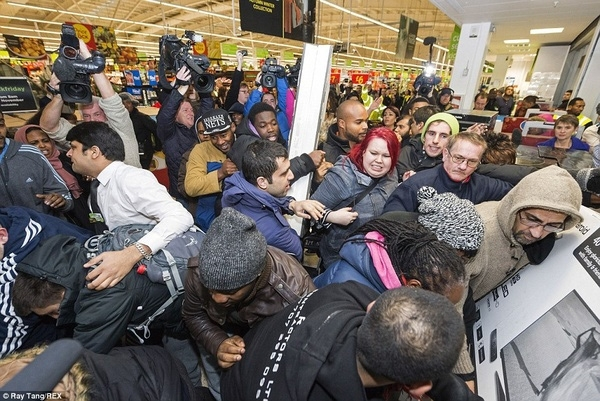 Standard(s)SS.2.E.1.1 Recognize that people make choices because of limited resources.Before readingProject the photograph found at the end of the lesson plan. What do I See?  Ask students what they see in the photograph.  Model pointing out a few specific items in the photograph.What do I Think:  Ask students what ideas they have about this photograph.  What are these people doing?What do I Wonder:  Ask students if they have questions about what is happening in the photo.  Where are the people?  Why are they there?  Explain that people buy things they need or want.  Sometimes there are not enough goods to meet the wants of buyers.During readingSlide 1:  Read the title slide.  Ask students what they think this book is going to be about.Slide 2:  Read the text.  Ask students to analyze the slide.  What would you buy if you had all of the money you needed?Slide 3: Read the text.  Ask students to talk with a partner to talk about the differences between wants and needs and why we have to make decisions about what we buy.Slide 4:  Read the text.  What are the limited resources in this picture?Slide 5: Read the text. Ask students if they have ever tried to buy something and it was sold out.  What did they do?Slide 6:  Read the text.  What would you do?Slide 7:  Read the text.  Discuss the problem presented on the slide.  What choices do we have?Slide 8:  Read the text.  What choice would you make?Slide 9:  Discuss that money is just one limited resource.  Can students think of others?Slide 10:  Where might water be a limited resource?  Probe students to see if they remember a time when they did not have water in their homes.Slide 11:  What makes oil a limited resource?Slide 12:  What are other times when we might need to make choices about what we buy?After readingReview the terms goods, services, and limited resources.Read and discuss Recycling (ReadWorks text in folder).  How does recycling help address the problem of limited resources?Provide a copy of the text for each student.  Practice reading together and with partners.ResourcesOther resources for instruction of this benchmark can be found at Sunny Money: K-8 Economic Resources From the Stavros Center http://sunnymoney.weebly.com/k.html 